12.05Русский язык2Привалова Е.ВТема урока:Повторение по теме «Слово и его значение».- Сегодня мы повторим тему «Слово и его значение».12 мая- Минутка чистописания 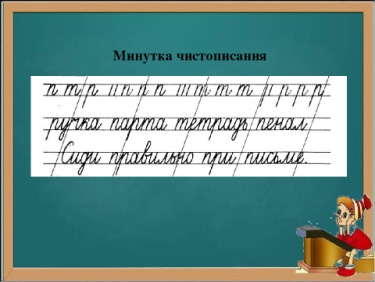 А) запишите слоги и словаБ) Работа с предложением: - прочитайте предложение- запишите проговаривая каждое слово- проверьте правильно ли вы записали- Перейдите по ссылке или посмотрите видео в группе класса- https://resh.edu.ru/subject/lesson/4276/start/221007/- Посмотрите начало урока- Посмотрите основную часть- Работаем по учебнику- страница 120 -122 упражнения 203, 206 - выполните устно- упражнение 205,207 – письменно.- Выполнив работу сфотографируйте ее и отправьте личное сообщение- Выполните проверочную работу в Яндекс Учебнике12.05. Литературное чтение2Привалова Е.ВТема 1 урока:Знакомство с новым разделом «Литература зарубежных стран». Американские и английские песенки Тема 2 урока:Песенки «Сюзон  и мотылёк», «Знают мамы, знают дети…»- Сегодня на уроке мы отправимся в путешествие на ковре-самолете.- Самые  распространённые виды русского фольклора?- перед путешествием посмотрите урок- переходим по ссылкеhttps://resh.edu.ru/subject/lesson/4266/main/142776/- Отправляемся!- Сделаем остановку Америка – это континент. А что означают «Соединённые Штаты»? Если мы обратимся к истории, то узнаем, что эта могущественная держава более двух веков назад была колонией Англии. Раньше на этих землях проживали индейские племена: ирокезы, семинолы, апачи и другие.- А сейчас мы познакомимся с фольклором этой страны. 
- Давайте вспомним, что такое фольклор? Зарубежный народный фольклор, богат и разнообразен. Благодаря переводу Ушинского, Маршака, Викторова и других поэтов, сегодня мы сможем познакомиться с детскими песенками.- Чтение песенки «Бульдог по кличке Дог».- Летим дальше!На горизонте показался материк - западная Европа. Более половины границ омывает Северное море, пролив Ла-Манш, Атлантический океан и Средиземное море.
- И начинаем, знакомится с Францией.         Столица Франции Париж – один из красивейших городов мира. Страна находится на крайнем западе Европы. Более половины границ омывает Северное море, пролив Ла-Манш, Атлантический океан и Средиземное море. - Читаем  «Сюзон и мотылёк»  (Перевели Н. Гернет, С. Гиппиус)-  Дальше мы летим в Великобританию.- Великобритания – островное государство в Западной Европе. В состав Соединённого Королевства входят Англия, Шотландия, Уэльс, Северная Ирландия. На реке Темзе, расположена столица Великобритании – Лондон. Это один из старейших городов в Европе. Здесь много зелени, в самом большом парке Лондона – Гайдпарке – собираются туристы.- Читаем «Перчатки». (Перевёл С. Я. Маршак),«Храбрецы»  -    Следующая остановка- Германия     Крупнейшим городом Германии является ее столица Берлин, население которого составляет 3,4 млн. человек. Другие города Германии - Гамбург и Мюнхен  (по 1,3 млн. человек). Четвертым крупным городом Германии является Кельн, население которого насчитывает чуть меньше миллиона человек. -  Читаем «Знают мамы, знают дети»- Д\з – выразительное чтение, стр. 174-18112.05Музыка2Привалова Е.ВТема урока:Два лада. Мажорные и минорные произведения.- Начнем наш урок!- Тема урока «Два лада. Мажорные и минорные произведения.»- посмотрите урок в группе класса  ( можно перейти по ссылке)https://www.youtube.com/watch?v=uG7dS12YoNU- послушайте мелодии